VIEŠOJI ĮSTAIGA „PANEVĖŽIO VERSLO KONSULTACINIS CENTRAS“2017 METŲ VEIKLOS ATASKAITA2018, Panevėžys2017 METŲ ATASKAITA  Viešoji įstaiga ,,Panevėžio verslo konsultacinis centras“ (toliau – PVKC), įkurta 1995 m. pagal ES PHARE programą „Smulkaus ir vidutinio verslo rėmimas Lietuvoje”. Remiantis 2013 m. patvirtintais įstatais, savo veiklos strategija, įstaiga veikia siekdama šių tikslų:1. Didinti Panevėžio regiono konkurencingumą, skatinant visuomenės verslumą, verslo plėtrą ir užimtumo didėjimą.   2. Siekti Panevėžio ir kitų Lietuvos regionų ekonominio ir socialinio vystymosi, teikiant kokybiškas, rinkos poreikius atitinkančias paslaugas.  Dalininkų įnašas – 869 Eur. Įstaigos dalininkai: Panevėžio miesto savivaldybė ir Panevėžio pramonės, prekybos ir amatų rūmai. Dalininkai per finansinius metus nesikeitė.2017 metų pradžioje VšĮ ,,Panevėžio verslo konsultacinis centras“ dirbo 6 darbuotojai (2 darbuotojai dirbo pilną darbo dieną, 3 dirbo nepilną darbo dieną, 1 darbuotoja buvo motinystės atostogose, 1 valytoja). Metų pabaigoje - 9 darbuotojai (5 darbuotojai dirbo pilną darbo dieną, 3 dirbo nepilną darbo dieną, 1 darbuotoja buvo motinystės atostogose).Per ataskaitinius finansinius 2017 metus įstaiga gavo 173 265,91 Eur veiklos pajamų, iš jų finansavimo pajamos sudarė 44 898,84 Eur. Pajamų už suteiktas paslaugas per ataskaitinį laikotarpį Įstaiga uždirbo 128 367,07 Eur. Tai pajamos už mokymus, konsultacijas, projektų administravimo paslaugų teikimą, įstatų parengimą ir įmonės registracijos dokumentų paketo paruošimą, pajamos už paraiškų ruošimą. Per ataskaitinius finansinius 2017 metus VšĮ „Panevėžio verslo konsultacinis centras“ patyrė 134 907,89  Eur sąnaudų (darbo užmokestis,  pirktų  paslaugų  sąnaudos pradedantiems verslininkams, ilgalaikio materialaus turto nusidėvėjimas ir nematerialaus turto amortizacija, patalpų išlaikymo sąnaudos, ryšių ir komunikacijos paslaugų sąnaudos, transporto išlaikymo sąnaudos, komandiruotės, prenumerata, kanceliarinės prekės, skelbimų ir reklamos sąnaudos, draudimo sąnaudos, bankinių paslaugų, įvairių projektų  įgyvendinimo ir kitos sąnaudos). 2017 metais Įstaiga uždirbo grynojo pelno 36 797 Eur. Darbuotojų darbo užmokesčiui ir su tuo susijusiems mokesčiams buvo skirta 81 862,22 Eur. iš kurių 53 720,83 Eur. pagrindinei veiklai ir 28 141,39 Eur projektinei veiklai. Per ataskaitinį laikotarpį Įstaigos vadovui priskaičiuota 17 813,32 Eur darbo užmokesčio, vyriausiajam buhalteriui – 1 770 Eur (buhalteris dirba nepilną darbo dieną 7,5h/sav.) Projektų apskaita tvarko projektų finansininkė, kurios darbo užmokestis 5326,20 Eur. 2017 metais pradėti vykdyti trys nauji projektai. “Užimtumas ir verslumas be sienų” (BEE) ir “Verslo paramos kūrimas ir prieinamumo gerinimas Žiemgaloje, Kuržemėje ir Šiaurės Lietuvoje/ Parama verslui”, finansuojami pagal Interreg V-A Latvija-Lietuva programą 2014-2020. “DECO2 – Pagrindinių gebėjimų ugdymas, naudojant skaitmeninės eros galimybes”, finansuojamas Europos komisijos.Projekto “Užimtumas ir verslumas be sienų” (BEE) metu įvyko partnerių susitikimai Panevėžyje ir Dobelėje, pradėta ruoštis amatininkų mokymams, suremontuota mokymų klasė, įsigyti nauji mokymo klasės baldai.Įgyvendinant projektą “Verslo paramos kūrimas ir prieinamumo gerinimas Žiemgaloje, Kuržemėje ir Šiaurės Lietuvoje/ Parama verslui” įvyko pirmasis projekto partnerių susitikimas Jelgavoje, antrasis - Šiauliuose. Centro darbuotojai kvalifikaciją kėlė projekto partnerių organizuojamuose TOP konsultantų mokymuose, dalyvavo darbiniame seminare apie eksporto galimybes Lietuvoje ir Latvijoje. Taip pat, įgyvendindamas projekto įsipareigojimus, Centras suorganizavo 2 darbinius seminarus “Kompetencijos verslumui”, įsigijo naujus biuro baldus konsultantų darbo vietoms. Pradėjus įgyvendinti projektą “DECO2 – Pagrindinių gebėjimų ugdymas, naudojant skaitmeninės eros galimybes” Panevėžyje įvyko pirmasis partnerių susitikimas, kurio metu aptartos projekto veiklos. Toliau vykdytas projektas „SAFE (Aktyviai ieškantys užimtumo galimybių)“, finansuojamas Šiaurės ministrų tarybos „Nordplus Adult“ pagal Šiaurės – Baltijos šalių bendradarbiavimo priemonę. Projekto įgyvendinimo laikotarpiu įvyko partnerių susitikimai Latvijoje ir Danijoje, paruošta el. leidinys apie vyresnių asmenų sėkmės istorijas pradedant verslą, parengta neformalaus mokymo verslumo skatinimo programa, skirta asmenims 50+, sukurta projekto internetinė svetainė. 2017 m. lapkričio 2 d. buvo skirtas finansavimas projektui „Green Agriculture without borders“ pagal Latvijos-Lietuvos-Baltarusijos programą. 2016 m. vasario mėnesį pasirašyta sutartis su VšĮ „Versli Lietuva“ dėl dalyvavimo nacionaliniame verslo konsultantų tinkle Nr. VL16-179, 2017 metais suteikė UAB „Investicijų ir verslo garantijos“ projekto „Projekto vykdytojo konsultavimasis“ pagal priemonę „VERSLO KONSULTANTAS LT“ dalyviams 352 val. teminių konsultacijų. 180 val. nemokamos informacijos – konsultacijų suteikta Panevėžio miesto ir 123 val. rajono savivaldybių gyventojams. 2017 metais VšĮ „Panevėžio verslo konsultacinis centras“ organizuotuose mokymuose sudalyvavo 185 dalyviai, seminaruose – 246  klausytojai. VšĮ ,,Panevėžio verslo konsultacinis centras“ darbuotojai klientams 2017 m. padėjo įregistruoti 30 naujų įmonių, 8 įmonėms pakeitė įstatus, 2 įmonėms – įstatinį kapitalą, 1 įmonei atlikta reorganizacija.  Taip pat parengtos 7 paraiškos  LDB „Savarankiško užimtumo rėmimo darbo vietoje“, 1 paraiška Vietinių užimtumo iniciatyvų projektui. 2017 m. VšĮ „Panevėžio verslo konsultacinis centras“ sudalyvavo IQ forume „Panevėžys: galimybės laimėti šį kėlinį!“ rengtame „EXPO Aukštaitija 2017“ parodos metu. Toliau 4-12 puslapiuose pateikiami priedai, detalizuojantys įstaigos veiklą.Direktorė			Akvilė ŽiaunienėPVKC PAJAMOS IR SĄNAUDOS 2017 M.GAUTOS IR GAUTINOS LĖŠOS BEI JŲ ŠALTINIAI PER 2017 M.Skolos tiekėjamsPANEVĖŽIO VERSLO KONSULTACINIO CENTRO ĮGYVENDINTI PROJEKTAI2017 M.PANEVĖŽIO VERSLO KONSULTACINIO CENTRO VYKDYTI MOKYMO KURSAI2017 M.PANEVĖŽIO VERSLO KONSULTACINIO CENTRO ORGANIZUOTI SEMINARAI, KONFERENCIJOS, SUSITIKIMAI 2017 m.KITI DARBAIPANEVĖŽIO VERSLO KONSULTACINIO CENTRO PERSONALO KVALIFIKACIJOS KĖLIMAS 2017 M.INFORMACIJA ŽINIASKLAIDOJE APIE PANEVĖŽIO VERSLO KONSULTACINIO CENTRO VEIKLĄ 2017 M.2017 m.2016 m.PAJAMOS, Eur173266,0056 072,00Pajamos už suteiktas paslaugas128367,0048 118,00Finansavimo pajamos44899,007 954,00SĄNAUDOS, Eur134908,0063 894,00SAVIKAINA 13823,002 127,00Pirktų paslaugų sąnaudos pradedantiems verslininkams0,00135,00Mokymų organizavimo, lektorių samdymo sąnaudos11631,00723,00Mokymų, seminarų dalyvių maitinimo sąnaudos424,00537,00Skelbimų ir reklamos sąnaudos360,00129,00Kanceliarinių prekių sąnaudos1214,00476,00Pašto sąnaudos124,0093,00Parduotų prekių savikaina69,009,00Mokymų programų patvirtinimo, ekspertizės/higienos licencijų sąnaudos0,00 25,00VEIKLOS SĄNAUDOS121085,0061 767,00Darbuotojų išlaikymo sąnaudos53721,0043471,00Ilgalaikio turto nusidėvėjimo ir amortizacijos617,00602,00Patalpų išlaikymo sąnaudos:2780,002471,00  Elektros781,00625,00  Patalpų šildymo961,00926,00  Patalpų apsaugos sąnaudos228,00174,00  Kiti  komunaliniai patarnavimai810,00746,00Ryšių ir komunikacijos paslaugų sąnaudos 666,00665,00Transporto išlaikymo ir paslaugų sąnaudos1818,001 035,00Kitos veiklos sąnaudos61483,0013 523,00Patalpų, transporto, turto draudimas 394,00391,00Komandiruočių sąnaudos123,00758,00Veiklos mokesčių sąnaudos19,0092,00Neatskaitomo PVM sąnaudos 1094,00519,00Bankinių paslaugų sąnaudos242,00150,00Nario mokesčių337,00250,00Ūkinės, sanitarinės sąnaudos981,00685,00Beviltiškų skolų sąnaudos0,00863,00Reprezentacinės sąnaudos139,00239,00Turto priežiūros ir eksploatacijos sąnaudos5412,00493,00Spaudos ir elektroninių leidinių prenumeratos sąnaudos170,0087,00Kitos bendrosios ir administracinės3252,00122,00Ilgalaikio turto nurašymo sąnaudos28,000,00Darbuotojų kvalifikacijos kėlimo ir savišvietos sąnaudos147,0013,00Mažaverčio trumpalaikio turto sąnaudos299,0017,00Naumojamų patalpų sąnaudos1147,00588,00Projektų rengimo sąnaudos1750,00445,00Finansinių konsultacijų sąnaudos450,00312,00Projekto „VocEdu (LLIV-265)” sąnaudos105,00317,00Projekto LLI-131 sąnaudos19939,000,00Projekto LLI-138 sąnaudos19786,000,00Projekto „SAFE“ sąnaudos5669,001 173,00Projekto „DECO“ sąnaudos0,006009,00Finansavimo šaltiniaiGautos lėšos, EurGautos lėšos, Eur2017 m.2016 m.Uždirbtos pajamos128367,0048118,001SVV klientai22190,0020441,002Panevėžio miesto savivaldybės administracija 1197,001197,003Panevėžio rajono savivaldybės administracija 1230,001236,004Panevėžio rajono savivaldybės administracija (SVV organizatoriaus mokymus)0,006612,005Kauno teritorinė darbo birža1147,000,006Panevėžio teritorinė darbo birža 100319,0011472,007Šiaulių teritorinė darbo birža 551,00837,008Bernatonių bendruomenė0,001438,009Kiti klientai1733,004885,00Finansavimo pajamos44899,007954,0010Projekto „VocEdu (LLIV-265)” finansavimo pajamos97,00293,0011Projekto LLI-131 „Business suport" finansavimo pajamos18443,000,0012Projekto LLI-138 " BEE" finansavimo pajamos18302,000,0013Projekto „DECO“ finansavimo pajamos0,006009,0014Projekto „SAFE“ finansavimo pajamos5668,001173,0015Darbo biržos (Darbo įgūdžių finansavimas ir rėmimas) finansavimo pajamos2365,000,0016Finansavimo pajamos 2 proc. GPM paramos (VMI)24,0056,0017Švietimo mainų paramos fondo projektas Bratislavoje "Removing barriers - access to learning opportunities for disabled learners and pre-primary, primary, secondary and adult levels"0,00423,00                       Viso pajamos ir finansavimas173266,0056072,00VŠĮ „PANEVĖŽIO VERSLO KONSULTACINIS CENTRAS“ BALANSO SĄSKAITŲ DETALIZAVIMAS 2017 GRUODŽIO 31 D.Pirkėjų skolosĮrašoSkolininkai (kreditoriniai)Skolos suma (Eur)Skolos suma (Eur) eilės Nr.Skolininkai (kreditoriniai)Skolos suma (Eur)Skolos suma (Eur)2017 m.Atsiskaitymas1A. Narbuto įmonė14,002018.01.122AB “Telia Lietuva”38,002018.02.133AB „Energijos skirstymo operatorius“42,002018.01.104AB „Panevėžio butų ūkis“58,002018.01.105AB „Panevėžio energija“175,002018.01.176AB „Panevėžio Specialus autotransportas“7,002018.01.107AB Lietuvos paštas8,002018.01.108Arvydo Blaževičiaus Įmonė242,002018.01.059Energijos tiekimas, UAB50,002018.01.1010Etoner, UAB24,002018.01.1211Panevėžio prekybos, pramonės ir amatų rūmai410,002018.01.0312R.Kazakevičiaus įmonė4800,002018.01.3113UAB "Daivalita"200,002018.01.1714UAB "G4S Lietuva"18,002018.01.1715UAB "Panevėžio Rivilė"14,002018.01.0516UAB "SANITEX"11,002018.01.0217UAB “Aukštaitijos vandenys”11,002018.01.1018UAB „Tele2“19,002018.01.13Iš viso:Iš viso:6141,00Eil. nr.Projekto pavadinimasFinansavimo šaltinisDataDarb.Sk.Rezultatai1.Tarptautinis projektas „SAFE (Seeking actively for employment)“(Aktyviai ieškantys užimtumo galimybių)Šiaurės ministrų taryba „Nordplus Adult“2016 06 01- 2018 05 311Dalyvauta susitikimuose. El. leidinys apie vyresnių asmenų sėkmės istorijas pradedant verslą, parengta neformalaus mokymo verslumo skatinimo programa, skirta asmenims 50+, sukurta projekto internetinė svetainė www.safe-project.net.2.„Employment and Entrepreneurship without Borders“ (BEE) (Užimtumas ir verslumas be sienų)Europos regioninės plėtros fondas2017 04 012019 03 313Dalyvauta susitikimuose Panevėžyje ir Dobelėje.  Suremontuota mokymų klasė, įsigyti nauji mokymo klasės baldai: 20 kėdžių, 11 stalų, 3 lentynos.3.„Creating of business support system and the availiability in Zemgale, Kurzeme and Northern Lithuania“ (Business support) (Verslo paramos kūrimas ir prieinamumo gerinimas Žiemgaloje, Kuržemėje ir Šiaurės Lietuvoje/ Parama verslui)Europos regioninės plėtros fondas2017 04 01 2019 03 313Dalyvauta susitikimuose Jelgavoje ir Šiauliuose. Suorganizuoti 2 darbiniai seminarai tema Kompetencijos verslumui“. Įsigyti nauji baldai konsultantų darbo vietoms: 6 stalai, 1 priestalis, 3 stalčių blokai, 2 spintos, 4 lentynos, 1 spintelė spausdintuvui, 6 kėdės. 4.“DECO 2 – Key competences development using the opportunities of digital era”(DECO2 – Pagrindinių gebėjimų ugdymas, naudojant skaitmeninės eros galimybes”)Europos Komisija2017-09-012019-08-310Panevėžyje įvyko pirmasis partnerių susitikimas, kurio metu aptartos projekto veiklos. Atlikti paruošiamieji darbai projekto įgyvendinimui.Mokymo kursų pavadinimasProgramos trukmė ak. Val.Klausytojų skaičiusDarbuotojų saugos ir sveikatos specialisto, dirbančio visų ek. veiklos rūšių įmonėse409 (3 gr)Darbuotojų saugos ir sveikatos tarnybos specialistų kvalifikacijos kėlimas6015 (2 gr)Darbdavio jam atstovaujančio asmens prieš pradedant vykdyti veiklą ar teikti paslaugas825 (4gr),,Priešgaisrinė sauga įmonių vadovams” mokymo programa843 (4gr)Apskaitininko mokymo programa80071 (5gr)Įmonės darbo organizatoriaus mokymo programa88022 (3gr)Iš viso:Iš viso:185Eil. Nr.DataSeminaraiDalyvių skaičius2017-01-23Seminaras “Parama pradedantiems verslą”112017-02-22Seminaras “Verslumo skatinimas” Panevėžio Raimundo Sargūno sporto gimnazijos mokiniams202017-09-07Seminaras “Naujo darbo kodekso taikymas praktikoje”1002017-10-19Panevėžio Margaritos Rimkevičaitės paslaugų ir verslo mokyklos mokiniams seminaras “Verslumo skatinimas”102017-11-30“Karjerų dienos” seminaras “Verslumo skatinimas” Panevėžio Juozo Miltinio gimnazijos moksleiviams302017-12-07Panevėžio “Šaltinio” progimnazijos moksleiviams seminaras152017-12-11Praktinis seminaras “Kompetencijos verslumui”462017-12-18Antrasis praktinis seminaras “Kompetencijos verslumui”14                                                                                                                                 Iš viso:                                                                                                                                   Iš viso:                                                                                                                                   Iš viso:  246Atlikti darbaiDataRezultataiVertintos idėjos, kokiais būdais būtų galima skatinti jaunimo užimtumą Panevėžio mieste tema „Jaunų žmonių užimtumas tavo mieste“2017-05-03Konsultantas Marius Tubis dalyvavo Panevėžio atviro jaunimo centro renginyje, kur buvo pristatytos idėjos Panevėžio miesto įvaizdžio įgyvendinimui. ”Apskaitininko“ mokymo programos studentai atliko praktiką 2017-01-032017-12-076 studentai atliko praktiką VŠĮ „Panevėžio verslo konsultaciniame centre“ po 3 savaites. Priimtos mokinės savanoriškai praktikai 2017-07-172017-08-12Panevėžio Juozo Balčikonio ir Kazimiero Paltaroko 2 mokinės atliko praktiką  Atnaujinta mokymų klasė ir pakeisti baldai2017-08-05Pagal projektą „Užimtumas ir verslumas be sienų (BEE)“, Nr. LLI – 138 mokymų klasėje padarytas remontas, pakeisti baldai. Atnaujintas apšvietimas2017-09-042017-12-04Pakeisti šviestuvai darbo vietose ir 2 mokymo klasėse.Steigtos nominacijos ir apdovanojimai Panevėžio r. įmonėms2017 11 231 įmonėDATAKURSAI-SEMINARAI KONFERENCIJOSDarb. Sk.ORGANIZATORIAI2017-01-15Valstybinės darbo inspekcijos prie Socialinės apsaugos ir darbo ministerijos ir įmonių, teikiančių darbuotojų saugos ir sveikatos paslaugas atstovų susitikimas2Valstybinė darbo inspekcija, Šiaulių skyrius2017-03-31Informacinė paskaita iš ciklo “Briuselis iš arti”1Šiaulių verslo inkubatorius2017-03-28VŠĮ “Versli Lietuva” organizuojamas renginys “Grožio paslaugų verslas”1VŠĮ „Versli Lietuva“2017-04-25-27Projekto “Parama verslui” TOP 20 konsultantų mokymai. Pirmasis mokymų etapas tema “Derybų menas”2Interreg Latvija - Lietuva2017-05-05Panevėžio ekonomikos forumas1City Alumni Panevėžys2017-05-10Verslo centrų susitikimas Jurbarke1Verslo centrų asociacija2017-05-17Informacinis UAB “Investicijų ir verslo garantijos” (INVEGA) renginys1UAB „Investicijų ir verslo garantijos“ 2017-05-17Konferencija “Žalioji energija – gamtos dovana”1Panevėžio profesinio rengimo centras2017-06-22Konferencija “Priemonės verslo plėtrai ir efektyvumui didindti”1Bankas „Citadelė“ 2017-08-29-31Projekto “Parama verslui” TOP 20 konsultantų mokymai. Antroji mokymų sesija2Interreg Latvija - Lietuva2017-09-07“Naujo darbo kodekso taikymas praktikoje”3VŠĮ „Panevėžio mokslo ir technologijų parkas“2017-09-07Vitebsko ir Panevėžio miestų kultūros atstovų susitikimas2Gabrielės Petkevičaitės-Bitės viešoji biblioteka2017-09-07“Kvietimas teikti bendruomenių vietos plėtros projektinius pasiūlymus Nr. 1” mokymai 1Panevėžio rajono vietos veiklos grupė2017-09-20Vengrijos inovatyvių technologinių įmonių pristatymas Panevėžyje1VŠĮ „Panevėžio mokslo ir technologijų parkas“2017-09-202014-2020 m. Interreg V-A Latvijos ir Lietuvos bendradarbiavimo per sieną programos projektų įgyvendinimo ir ataskaitų rengimo seminaras2Interreg Latvija - Lietuva2017-09-22IQ forumas “Panevėžys: galimybės laimėti šiame kėlinyje!”1Panevėžio prekybos, pramonės ir amatų rūmai2017-10-19“Taupykite laiką, naudokitės E. paslaugomis”.Naujos Užimtumo rėmimo finansuojamos priemonės1Panevėžio teritorinė darbo birža2017-11-09Seminaras “Su konkurencija po Lietuvą”2Lietuvos Respublikos konkurencijos taryba2017-11-14Komunikacijos seminaras 2014 – 2020 m. Interreg V-A Latvijos ir Lietuvos bendradarbiavimo per sieną programos projektams.2Interreg Latvija - Lietuva2017-11-14-16Projekto “Parama verslui” TOP konsultantė mokymų 3-ioji sesija.2Interreg Latvija - Lietuva2017-11-22Renginių ciklas “Plėtros kryptis – eksportas. Auginkime kompetencijas”1VŠĮ „Versli Lietuva“2017-12-04Viešųjų pirkimų seminaras 2014-2020 m. Interreg V-A Latvijos ir Lietuvos programos projektams2Interreg Latvija - Lietuva2017-12-05VKT informacinis renginys2VŠĮ „Versli Lietuva“2017-12-05-07Projekto “Parama verslui” TOP konsultantų mokymų 4-oji sesija2Interreg Latvija - Lietuva2017-12-06Susitikimas su Panevėžio miesto ir rajono naftos produktų degalinių vadovais bei jų atstovais. 1Lietuvos metrologijos inspekcijos Panevėžio apskrities skyrius2017-12-13Unikalus mentorystės renginys Šiauliuose “Mentorystės progreso II sesija”1Bendradarbystės centras „Spiečius“, Šiauliai2017-12-20“Kvietimas teikti bndruomenių vietos plėtros projektinius pasiūlymus Nr. 2” mokymai2Panevėžio miesto vietos veiklos grupė1.2017-08-03GNTV interviu apie verslo skatinimąGNTV2.2017-08-04http://lnkgo.alfa.lt/visi-video/zinios-kriminalai-15/ziurek-zinios-2146LNK žinios3.2017-08-29Projekto „Verslo paramos kūrimas ir prieinamumo gerinimas Žiemgaloje, Kuržemėje ir Šiaurės Lietuvoje (Parama verslui)“ Nr. LLI – 131„Sekundė“ laikraštyje straipsnis „Dėmesio centre: verslo kūrimas ir prieinamumo gerinimas“ 4.2017-08-31Projekto „Užimtumas ir verslumas be sienų (BEE)“, Nr. LLI – 138„Sekundė“ laikraštyje straipsnis „Lietuvos ir Latvijos verslumą skatins naujas projektas“5.2017-09-22https://www.delfi.lt/verslas/verslas/buve-emigrantai-grizo-i-gimtaji-miesta-ir-dziaugiasi-gyvenimu.d?id=75858873 „Sekundė“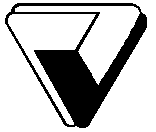 